С 8 по 10 сентября в Задонском районе состоялся  IV областной молодежный профсоюзный форум «Молодежь и профсоюз. Стратегия будущего». В нём приняли участие активные лидеры студенческой профсоюзной организации колледжа.  Для профактивистов в возрасте от 18 до 35 лет были организованы многочисленные мастер-классы и тренинги.Участники форума поближе познакомились с проектной деятельностью. Лучшие инициативы были поддержаны областной Федерацией профсоюзов. Кроме того, ежедневно участников ждали спортивные соревнования, творческие вечера и развлекательная программа.Итогом работы форума стали рекомендации и предложения в проект Концепции молодежной политики на 2017-2021 годы.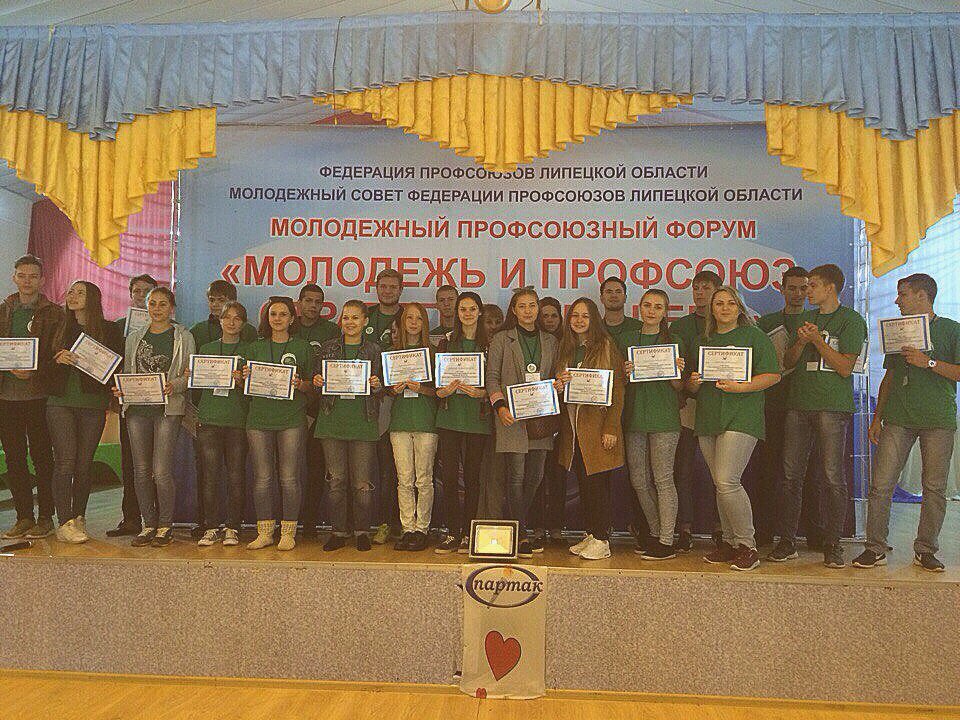 